Дан одномерный массив, состоящий из N целочисленных элементов.18.1.Заполнить массив случайными числами.18.2.Найти минимальный элемент.18.3.Вычислить сумму положительных нечетных элементов массива.18.4.Вывести положительные элементы на экран.18.5.Отсортировать массив методом «пузырька» и вывести отсортированный 18.6.Определить, есть ли в данном массиве строка, состоящая только из отрицательных элементов.18.7.Вычислить сумму заштрихованных элементов матрицы показанных на рисунке.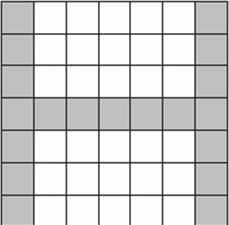 